중소기업혁신개발원『Well Living건강 CEO특별과정』수강신청서※본 원서를 e-mail 또는 FAX로 송부 후 전화로 꼭 확인하시기 바랍니다.교육과정(총15강) 교육과정(총15강) 교육과정(총15강) 2020년 3월 23일(월) ~ 2020년 6월 22일(월)2020년 3월 23일(월) ~ 2020년 6월 22일(월)2020년 3월 23일(월) ~ 2020년 6월 22일(월)2020년 3월 23일(월) ~ 2020년 6월 22일(월)2020년 3월 23일(월) ~ 2020년 6월 22일(월)신청인성 명휴 대 폰신청인주민등록번호
(앞 6자리)생  일        월      일  (양력, 음력)       월      일  (양력, 음력)       월      일  (양력, 음력)신청인E-mail신청인자택 주소신청인지원 경로□문자□홈페이지□기사□카페□현수막□SNS□추천인및기타(            )□문자□홈페이지□기사□카페□현수막□SNS□추천인및기타(            )□문자□홈페이지□기사□카페□현수막□SNS□추천인및기타(            )□문자□홈페이지□기사□카페□현수막□SNS□추천인및기타(            )□문자□홈페이지□기사□카페□현수막□SNS□추천인및기타(            )□문자□홈페이지□기사□카페□현수막□SNS□추천인및기타(            )신청인회사개요회 사 명직  위종업원수   명신청인회사개요사업장 주소(우편번호)       (우편번호)       (우편번호)       (우편번호)       수강료 영수증 발급 요청수강료 영수증 발급 요청신청인회사개요사업장 주소(우편번호)       (우편번호)       (우편번호)       (우편번호)       필요(   )불필요(    )신청인회사개요전화번호(직통)FAX신청인회사개요사업자등록번호취급종목 ㆍ개인정보 수집 및 이용에 대한 동의 여부:  □동의  □부동의 ㆍ개인정보 수집 및 이용목적: 수강신청 확인, 영수증 발급, 회원 이력관리 등. ㆍ개인정보 수집 및 이용에 대한 동의 여부:  □동의  □부동의 ㆍ개인정보 수집 및 이용목적: 수강신청 확인, 영수증 발급, 회원 이력관리 등. ㆍ개인정보 수집 및 이용에 대한 동의 여부:  □동의  □부동의 ㆍ개인정보 수집 및 이용목적: 수강신청 확인, 영수증 발급, 회원 이력관리 등. ㆍ개인정보 수집 및 이용에 대한 동의 여부:  □동의  □부동의 ㆍ개인정보 수집 및 이용목적: 수강신청 확인, 영수증 발급, 회원 이력관리 등. ㆍ개인정보 수집 및 이용에 대한 동의 여부:  □동의  □부동의 ㆍ개인정보 수집 및 이용목적: 수강신청 확인, 영수증 발급, 회원 이력관리 등. ㆍ개인정보 수집 및 이용에 대한 동의 여부:  □동의  □부동의 ㆍ개인정보 수집 및 이용목적: 수강신청 확인, 영수증 발급, 회원 이력관리 등. ㆍ개인정보 수집 및 이용에 대한 동의 여부:  □동의  □부동의 ㆍ개인정보 수집 및 이용목적: 수강신청 확인, 영수증 발급, 회원 이력관리 등. ㆍ개인정보 수집 및 이용에 대한 동의 여부:  □동의  □부동의 ㆍ개인정보 수집 및 이용목적: 수강신청 확인, 영수증 발급, 회원 이력관리 등.  <안내사항>1. 출석률 30%이상 해당자에게 수료증서 수여2. 출석률 30%이상 해당자는 후원병원 이용시 VIP 회원등록 및 VIP자격으로 치료시 혜택상기 본인은 중소기업혁신개발원에서 개설한 『 Well Living 건강 CEO 특별과정 』에수강하고자 신청서를 제출합니다.2020년      월       일신청인                (서명)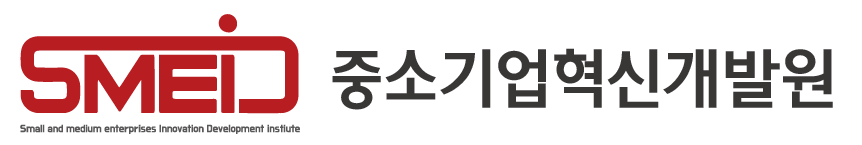   <안내사항>1. 출석률 30%이상 해당자에게 수료증서 수여2. 출석률 30%이상 해당자는 후원병원 이용시 VIP 회원등록 및 VIP자격으로 치료시 혜택상기 본인은 중소기업혁신개발원에서 개설한 『 Well Living 건강 CEO 특별과정 』에수강하고자 신청서를 제출합니다.2020년      월       일신청인                (서명)  <안내사항>1. 출석률 30%이상 해당자에게 수료증서 수여2. 출석률 30%이상 해당자는 후원병원 이용시 VIP 회원등록 및 VIP자격으로 치료시 혜택상기 본인은 중소기업혁신개발원에서 개설한 『 Well Living 건강 CEO 특별과정 』에수강하고자 신청서를 제출합니다.2020년      월       일신청인                (서명)  <안내사항>1. 출석률 30%이상 해당자에게 수료증서 수여2. 출석률 30%이상 해당자는 후원병원 이용시 VIP 회원등록 및 VIP자격으로 치료시 혜택상기 본인은 중소기업혁신개발원에서 개설한 『 Well Living 건강 CEO 특별과정 』에수강하고자 신청서를 제출합니다.2020년      월       일신청인                (서명)  <안내사항>1. 출석률 30%이상 해당자에게 수료증서 수여2. 출석률 30%이상 해당자는 후원병원 이용시 VIP 회원등록 및 VIP자격으로 치료시 혜택상기 본인은 중소기업혁신개발원에서 개설한 『 Well Living 건강 CEO 특별과정 』에수강하고자 신청서를 제출합니다.2020년      월       일신청인                (서명)  <안내사항>1. 출석률 30%이상 해당자에게 수료증서 수여2. 출석률 30%이상 해당자는 후원병원 이용시 VIP 회원등록 및 VIP자격으로 치료시 혜택상기 본인은 중소기업혁신개발원에서 개설한 『 Well Living 건강 CEO 특별과정 』에수강하고자 신청서를 제출합니다.2020년      월       일신청인                (서명)  <안내사항>1. 출석률 30%이상 해당자에게 수료증서 수여2. 출석률 30%이상 해당자는 후원병원 이용시 VIP 회원등록 및 VIP자격으로 치료시 혜택상기 본인은 중소기업혁신개발원에서 개설한 『 Well Living 건강 CEO 특별과정 』에수강하고자 신청서를 제출합니다.2020년      월       일신청인                (서명)  <안내사항>1. 출석률 30%이상 해당자에게 수료증서 수여2. 출석률 30%이상 해당자는 후원병원 이용시 VIP 회원등록 및 VIP자격으로 치료시 혜택상기 본인은 중소기업혁신개발원에서 개설한 『 Well Living 건강 CEO 특별과정 』에수강하고자 신청서를 제출합니다.2020년      월       일신청인                (서명)연락처: TEL: 042-322-0111 FAX: 042-348-3737 E-Mail: sid1112@ hanmail.net